Retrievers working Test Schedule 2024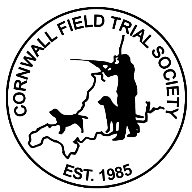 Open RetrieverDate:	19th May 2024Venue	: Morval Estate, BKPO the Kitson family and Head Keeper Aaron Copp Judges:	TBCMeet:	 9.30 for 10.00 prompt startDirections: will be sent with running order 	Entries Close: 11th May(Veteran Award)Novice RetrieverDate:	30th June 2024Venue:	 WHB, Trerule Farm, Trerulefoot, Cornwall By Kind permission of WHB Judges:  TBCMeet:	 9.30 for 10.00 prompt start 		Entries Close: 22nd June Directions will be sent with running order(Novice Handler Award)£10.00 per dog - ENTRIES by email or post to :- zoe@sky.com Zoe Gething, Primrose Cottage, Hessenford, Torpoint, Cornwall, PL11 3HH Payments On line banking :-  Cornwall Field Trial Society  sort 52-10-42, ac 20346972NOTE NEW BANK ACCOUNT DETAILSChqs made payable to Cornwall Field Trial Society ( please inc a SAE if you wish to be posted the running order)